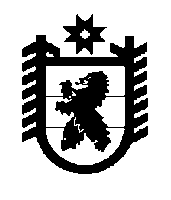    РЕСПУБЛИКА КАРЕЛИЯАдминистрация Лоухского муниципального района   ПОСТАНОВЛЕНИЕ  № 35пгт. Лоухи                                                                                            03 февраля 2021 годаОб утверждении Положения о поддержании общественного порядка при ликвидации чрезвычайных ситуаций муниципального и локального характера на территории Лоухского муниципального районаВ соответствии с Федеральным законом от 21.12.1994 г. № 68-ФЗ «О защите населения и территорий от чрезвычайных ситуаций природного и техногенного характера», постановлением Правительства Российской Федерации от 30.12.2003 г. № 794 «О единой государственной системе предупреждения и ликвидации чрезвычайных ситуаций», постановлениями Правительства Республики Карелия от 06.07.2006 г.  № 96-П «О территориальной подсистеме единой государственной системы предупреждения и ликвидации чрезвычайных ситуаций Республики Карелия» от 12.04.2011 г. № 88-П «О поддержании общественного порядка при ликвидации чрезвычайных ситуаций межмуниципального и регионального характера на территории Республики Карелия», в целях поддержания общественного порядка при ликвидации чрезвычайных ситуаций на территории Лоухского муниципального района. администрация Лоухского муниципального районапостановляет:1. Утвердить прилагаемое Положение о поддержании общественного порядка при ликвидации чрезвычайных ситуаций муниципального и локального характера на территории Лоухского муниципального района (приложение).2. Постановление разместить на официальном сайте Лоухского муниципального района.3. Контроль за исполнением настоящего постановления оставляю за собой.И.о. Главы Администрации Лоухскогомуниципального района                                                                       Е.А. Финский                   Приложение                                                                                                                                       Утверждено  постановлением                                                                                                                                          администрации Лоухского                                                                                                                                          муниципального района от                                                                                                                                        03 февраля 2021  года № 35 ПОЛОЖЕНИЕо поддержании общественного порядка при ликвидации чрезвычайных ситуаций муниципального и локального характера на территории Лоухского муниципального района 1. Настоящее Положение определяет порядок организации и проведения мероприятий, направленных на поддержание общественного порядка при ликвидации чрезвычайных ситуаций муниципального и локального характера, возникших на территории Лоухского муниципального района Республики Карелия.2. Поддержание общественного порядка при ликвидации чрезвычайных ситуаций осуществляется в рамках функционирования территориальной подсистемы единой государственной системы предупреждения и ликвидации чрезвычайных ситуаций Республики Карелия (далее - территориальная подсистема РСЧС Республики Карелия) и в соответствии с Планом действий по предупреждению и ликвидации чрезвычайных ситуаций природного и техногенного характера Лоухского муниципального района Республики Карелия (далее - План).3. Основными мероприятиями по поддержанию общественного порядка являются:- предупреждение и пресечение правонарушений в зоне чрезвычайной ситуации;- организация регулирования движения всех видов транспорта в зоне чрезвычайной ситуации;- охрана материальных ценностей и личного имущества пострадавших;- осуществление блокирования (изоляции, оцепления) зоны чрезвычайной ситуации для предотвращения проникновения лиц, не участвующих в аварийно-спасательных работах;- обеспечение поддержания общественного порядка при проведении эвакуационных мероприятий;- определение состава, подготовка и планирование действий сил и средств, привлекаемых к поддержанию общественного порядка.4. Руководство действиями сил и средств, привлекаемых для поддержания общественного порядка, и организацию их взаимодействия осуществляет руководитель работ по ликвидации чрезвычайной ситуации (далее - руководитель работ), назначаемый решением Комиссии по предупреждению и ликвидации чрезвычайных ситуаций и обеспечению пожарной безопасности Лоухского муниципального района в установленном порядке.Поддержание общественного порядка в зоне чрезвычайной ситуации до прибытия сил и средств, привлекаемых для поддержания общественного порядка, по указанию руководителя работ осуществляется силами и средствами аварийно-спасательных служб и аварийно-спасательных формирований, прибывших в зону чрезвычайной ситуации первыми.Численность сил и средств, привлекаемых для поддержания общественного порядка, в каждом конкретном случае определяется руководителем работ в ходе проведения разведки или рекогносцировки зоны чрезвычайной ситуации.К осуществлению мероприятий по поддержанию общественного порядка в соответствии с законодательством могут привлекаться нештатные и общественные аварийно-спасательные формирования, а также спасатели, не входящие в состав указанных формирований, при наличии у них документов, подтверждающих их аттестацию на проведение аварийно-спасательных работ.Для оказания содействия лицам, осуществляющим мероприятия по поддержанию общественного порядка, в установленном порядке могут привлекаться народные дружины и отдельные граждане, не являющиеся спасателями.Решение руководителя работ по вопросам поддержания общественного порядка в зоне чрезвычайной ситуации является обязательным для всех граждан и организаций, находящихся в зоне чрезвычайной ситуации.5. Руководитель работ в ходе ликвидации чрезвычайной ситуации обязан:- организовать блокирование (изоляцию, оцепление) зоны чрезвычайной ситуации для предотвращения проникновения лиц, не участвующих в аварийно-спасательных работах;- организовать регулирование движения всех видов транспорта в зоне чрезвычайной ситуации;- определить маршруты передвижения пострадавших и обеспечить поддержание общественного порядка при проведении эвакуационных мероприятий;- организовать информирование населения о возникшей опасности, установленных способах и путях выхода из зоны чрезвычайной ситуации;- обеспечить непрерывное управление силами и средствами, привлекаемыми для поддержания общественного порядка;- организовать охрану материальных ценностей и личного имущества пострадавших;- в порядке, установленном законодательством, принять другие необходимые меры, обусловленные развитием чрезвычайной ситуации и ходом работ по ее ликвидации.